Stagione Sportiva 2022/2023Comunicato Ufficiale N° 89 del 24/11/2022SOMMARIOSOMMARIO	1COMUNICAZIONI DELLA F.I.G.C.	1COMUNICAZIONI DELLA L.N.D.	1COMUNICAZIONI DEL COMITATO REGIONALE	1Modifiche al programma gare del 27/11/202	1NOTIZIE SU ATTIVITÀ AGONISTICA	1COMUNICAZIONI DELLA F.I.G.C.COMUNICAZIONI DELLA L.N.D.COMUNICAZIONI DEL COMITATO REGIONALEModifiche al programma gare del 27/11/202CAMPIONATO UNDER 15 FEMMINILVisti gli accordi societari la gara LF JESINA FEMMINILE/GIOVANE OFFAGNA S.B.A. è posticipata a mercoledì 30.11.2022 ore 17,30.NOTIZIE SU ATTIVITÀ AGONISTICAJUNIORES UNDER 19 REGIONALERISULTATIRISULTATI UFFICIALI GARE DEL 22/11/2022Si trascrivono qui di seguito i risultati ufficiali delle gare disputateGIUDICE SPORTIVOIl Giudice Sportivo Avv. Agnese Lazzaretti, con l'assistenza del segretario Angelo Castellana, nella seduta del 24/11/2022, ha adottato le decisioni che di seguito integralmente si riportano:GARE DEL 22/11/2022 PROVVEDIMENTI DISCIPLINARI In base alle risultanze degli atti ufficiali sono state deliberate le seguenti sanzioni disciplinari. CALCIATORI ESPULSI SQUALIFICA PER DUE GARE EFFETTIVE CALCIATORI NON ESPULSI SQUALIFICA PER UNA GARA EFFETTIVA PER RECIDIVITA' IN AMMONIZIONE (V INFR) AMMONIZIONE (III INFR) AMMONIZIONE (II INFR) AMMONIZIONE (I INFR) Le ammende irrogate con il presente comunicato dovranno pervenire a questo Comitato entro e non oltre il 05/12/2022.Pubblicato in Ancona ed affisso all’albo del C.R. M. il 24/11/2022.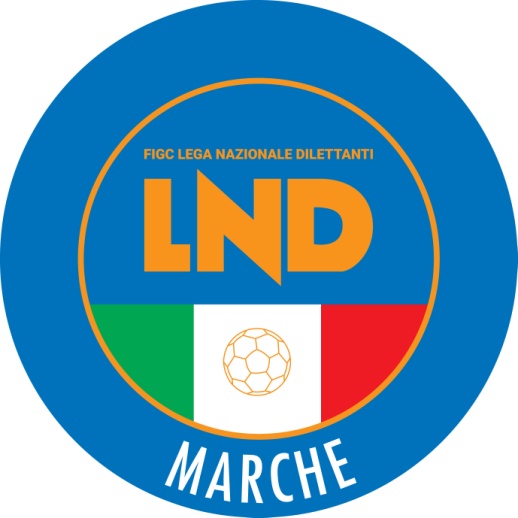 Federazione Italiana Giuoco CalcioLega Nazionale DilettantiCOMITATO REGIONALE MARCHEVia Schiavoni, snc - 60131 ANCONACENTRALINO: 071 285601 - FAX: 071 28560403sito internet: www.figcmarche.it                         e-mail: crlnd.marche01@figc.itpec: marche@pec.figcmarche.itGIORGETTI ALESSANDRO(GROTTAMMARE C. 1899 ARL) DI LORENZO EDOARDO(CASTEL DI LAMA) CAPRIOTTI LEONARDO(GROTTAMMARE C. 1899 ARL) ALJILJI GEZIM(CASTEL DI LAMA) CAPRIOTTI SIMONE(CASTEL DI LAMA) FELICIONI NICHOLAS(CASTEL DI LAMA) LA CAVA ALESSIO(CASTEL DI LAMA) AMATUCCI DANIELE(GROTTAMMARE C. 1899 ARL) ILLUMINATI MATTIA(GROTTAMMARE C. 1899 ARL) OLIVIERI LUCA(GROTTAMMARE C. 1899 ARL)   Il Segretario(Angelo Castellana)Il Presidente(Ivo Panichi)